Jahr 2023 (Aufbewahrungsfrist gem. Mindesthaltbarkeitsdatum)Blatt-Nr.: 1HonigbuchBienenhalter: Strasse:PLZ Ort:Tel.:Bienenstand:                                   TSK-Nr.: 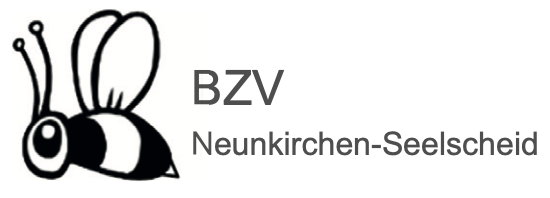 SchleuderdatumOrt der Gewinnung (Schleuderort)HonigsorteWassergehalt(%)Menge (kg)LagereimerLager-eimerabgefüllt amAbfüllung feincremig (C)flüssig (F)Gebinde(Gramm)AnzahlKontroll-Nr.
Gewährverschluß von ..Kontroll-Nr.
Gewährverschluß bis ..LosnummerMindesthaltbarkeits-datum